ГОРЯЧАЯ ЛИНИЯ АО «ТАНЕКО»~ нарушения требований промышленной   безопасности, охраны труда и экологии ~ нарушения внутренних регламентов    и трудовой дисциплины ~ хищения или неправомерное использование   собственности и активов ~ нарушения тендерных процедур ~ конфликт интересов сотрудников Общества   и контрагентовЭЛЕКТРОННЫЙ АДРЕС: no-corruption@taneco.ru~ Результат рассмотрения зависит от    своевременности и полноты переданной   информации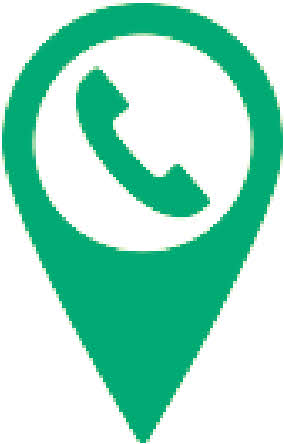 8(8555)49-02-44